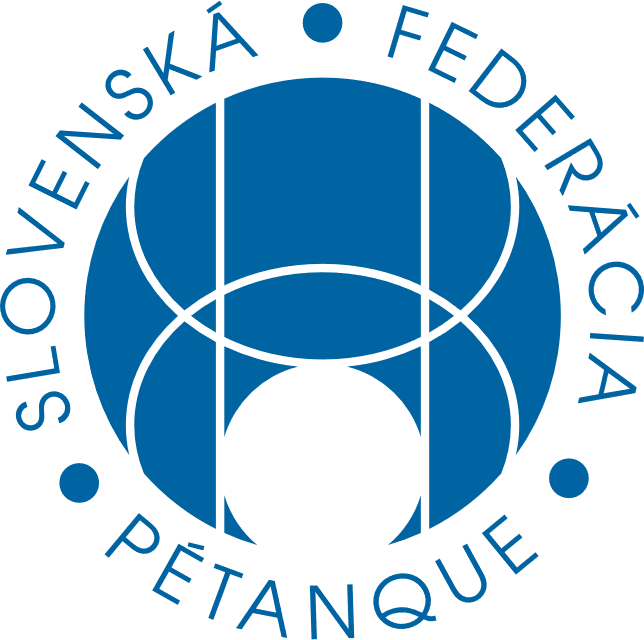 Návrh na zmenu dokumentov ŠTKNavrhovateľMarek Sobolič, SPIDERS, predseda klubu – predseda ŠTKMotiváciaVýsledky reprezentácii v posledných rokoch sú nedostatočné takmer vo všetkých kategóriách. Systém výberu z MSR je archaický. Treba sa prispôsobiť aktuálnej situácii, vzniká veľká priepasť medzi úrovňou hry našich hráčov a hráčov ostatných federácii. Ani zvýšené finančné prostriedky nepomáhajú k zlepšovaniu výkonov reprezentantov.Najlepší hráči potrebujú odbornú pomoc, aby zlepšovali svoje výkony a hľadali novú motiváciu. Aktuálne znenie dokumentuhttps://www.sfp.sk/doku.php?id=dokumenty:system-msr-2017#statut_reprezentantaVíťazný tím MSR získava štatút reprezentanta a teda má právo prednostne sa zúčastniť medzinárodného podujatia v danej hernej variante na ktoré prišla SFP pozvánka.Nové znenieVyňať všetko o reprezentácii z dokumentu MSR. Pozri prezentáciu eLite SFP.